VJEŽBE PRECIZNOSTI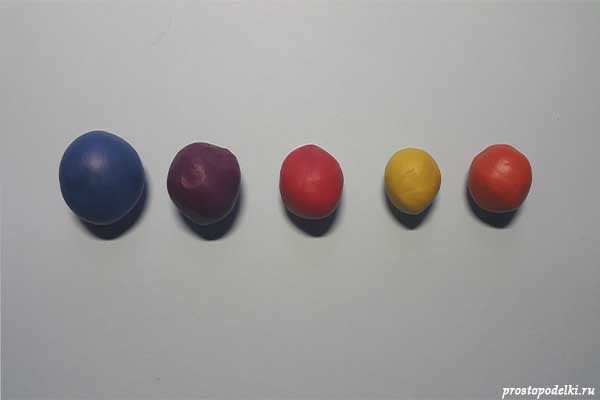 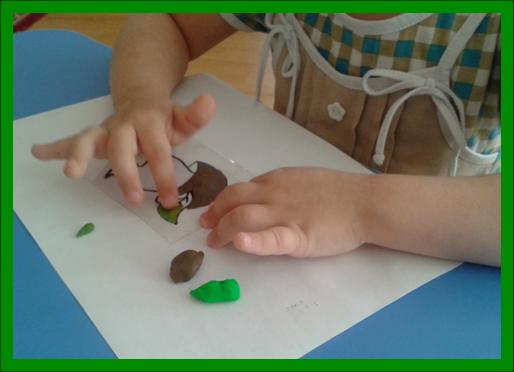 NATRGAJ PLASTELIN NA SITNE DIJELOVE TE IH ZALIJEPI NA LINIJE KOJIMA JE OMEĐENA OVA VAZA.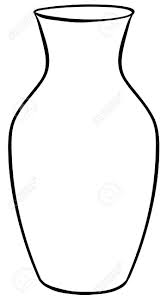 